Ежедневный гидрологический бюллетеньСведения о состоянии водных объектов Восточно-Казахстанской и Абайской области, по данным гидрологического мониторинга на государственной сети наблюдений по состоянию на 8 час. 30 апреля 2024 годаОЯ: На территории Восточно-Казахстанской области на предстоящие сутки в связи прогнозируемыми осадками, ожидается формирование склоновых стоков, подъемы уровней воды на реках, при этом возможны разливы и подтопления. На гидрологическом посту р. Ертис – с. Абылайкит уровень воды 297 см, при критической отметке 300 см.Данные ГЭСДиректор      		             		                                                            Л. БолатқанСоставил (а): Асқарова І.А.Тел.: 8 7232 76 79 05	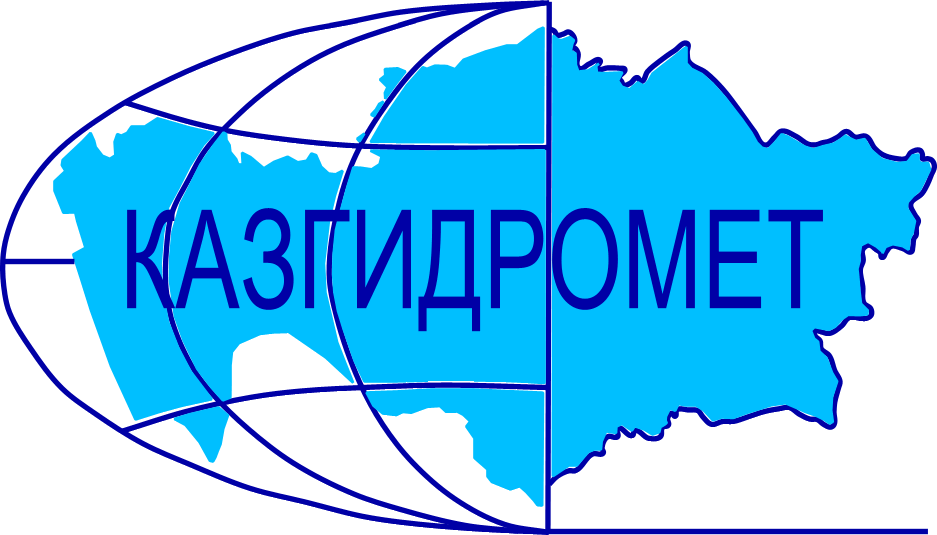 Филиал Республиканского государственного предприятия на праве хозяйственного ведения "Казгидромет" Министерства экологии и природных ресурсов РК по Восточно-Казахстанской и Абайской областямФилиал Республиканского государственного предприятия на праве хозяйственного ведения "Казгидромет" Министерства экологии и природных ресурсов РК по Восточно-Казахстанской и Абайской областямг. Усть-Каменогорск   ул. Потанина, 12г. Усть-Каменогорск   ул. Потанина, 12Тел. 76 79 05, 70 14 40Название гидрологического постаКритичес-кий уровеньводы, смУровень воды, смИзменение уровня воды за сутки, ±смРасход воды, м³/с Состояние водного объекта, толщина льда, смр. Кара Ертис - с. Боран525352-22566р. Ертис - с. Абылайкит300297-1р. Ертис - с. Уварова3066р. Ертис - с. Баженово446-19р. Ертис - г. Семей450333-29р. Ертис - с. Семиярка550316-263160р. Бас Теректы - с. Мойылды160-828.8р. Калжыр - с. Калжыр459-432.4р. Кандысу - с. Сарыолен6906.94р. Богаз - с. Кызыл Кесик23302.75р. Каргыба - с. Есим3600р. Улкен Бокен - с. Джумба317-1235.7р. Кайынды - с. Миролюбовка189-3р. Куршим - с. Маралды265482.7р. Куршим - с. Вознесенка3102154112р. Нарын - с. Кокбастау372-420.4р. Нарын - с. Улкен Нарын194-241.7р. Буктырма - с. Берель29094240.1р. Буктырма - с. Барлык250(300з)852127р. Буктырма - с. Лесная Пристань53039611553р. Хамир - с. Малеевск188598.7р. Акберел (Aкбулкак) – с. Берел257217.9р. Аксу - с. Аксу119652.5р. Урыль - с. Урыль14502.40р. Черновая - с. Черновое (Аккайнар)54543.96р. Левая Березовка - с. Средигорное200115-15.79р. Тургысын - с. Кутиха1247107р. Березовка - с. Соловьево146-410.2р. Сибе - с. Алгабас1592р. Абылайкит - с. Самсоновка420318-231.1р. Тайынты – с. Асубулак297020.7р. Смолянка - с. Северное7812.05р. Шаровка - с. Шаровка18213р. Ульби - г. Риддер2836р. Ульби - с. Ульби Перевалочная38020813296р. Киши Ульби - с. Горная Ульбинка38026110р. Дресвянка - с. Отрадное5002.59р. Улан - с. Герасимовка440347-25.99р. Глубочанка - с. Белокаменка33424651.64р. Красноярка - с. Предгорное350221-18.53р. Оба - с. Каракожа2209306р. Оба - с. Верхуба4502485р. Оба - г. Шемонаиха43021816527р. Малая Убинка - с. Быструха4925р. Жартас - с. Гагарино15200.38р. Кызылсу - с. Шалабай21508.16р. Шар - аул Кентарлау490366-338.0р. Шар – г. Чарск300-3вдхр. Буктырма - п. Тугыл4622Волнениевдхр. Буктырма - с. Аксуат4631Волнениевдхр. Буктырма - с. Куйган4705Волнение вдхр. Буктырма - с. Хайрузовка4676Волнениевдхр. Буктырма - с. Заводинка4685Волнениевдхр. Буктырма - с. Селезневка4645Волнениевдхр. Буктырма - г. Серебрянск4550р. Аягоз - с. Тарбагатай132013.3р. Аягоз - г. Аягоз221-1р. Уржар - с. Казымбет 146027.0р. Емель - п. Кызылту 208-931.8Название ГЭСНормальный подпорный уровеньНормальный подпорный уровеньУровеньводы, м БСОбъем,км3Сброс,м3/сФактический приток, м3/сПримечаниеНазвание ГЭСУровеньводы, м БСОбъем,км3Уровеньводы, м БСОбъем,км3Сброс,м3/сФактический приток, м3/сПримечаниеБ ГЭС (сброс среднее суточный)394.8449.62391.6433.6809151450данные Б ГЭС за 2023 год389.6725.3831520У-КА ГЭС (08:00 ч.)327.840.66327.350.6381030Шульбинская ГЭС (08:00 ч.)240.02.39233.151.0832160823Ульби+Оба